Supplemental Information Figure 130 word clouds for prescription opioid dataset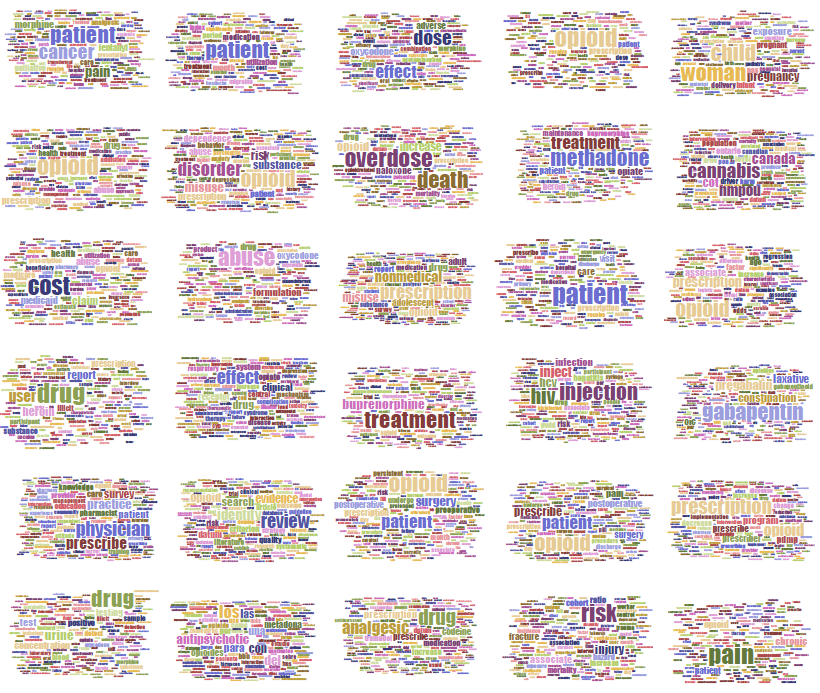 35 word clouds for codeine dataset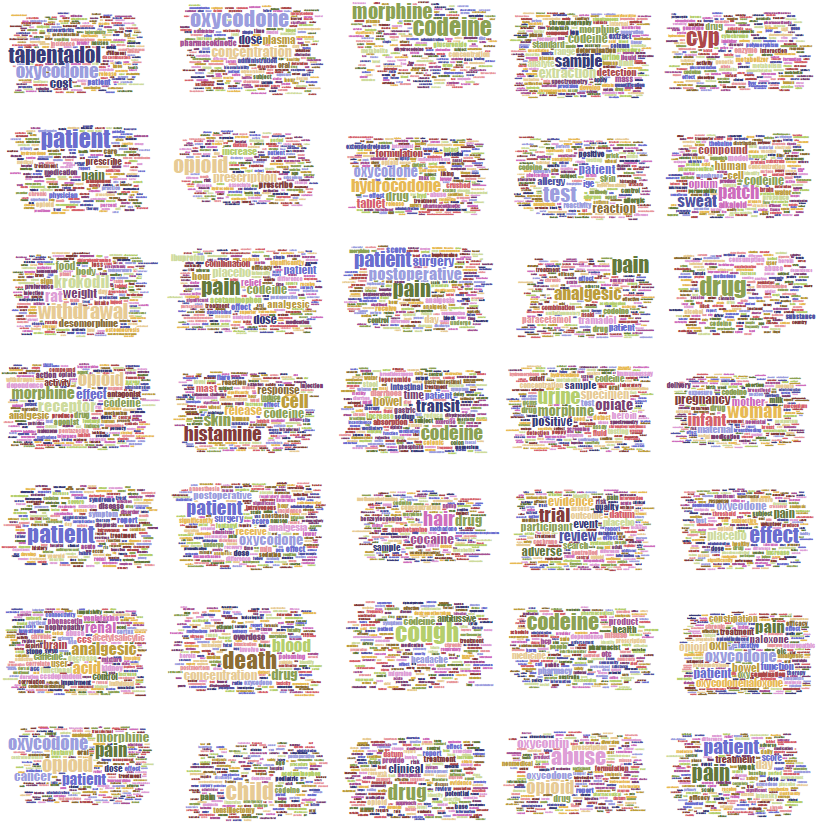 40 word clouds for morphine dataset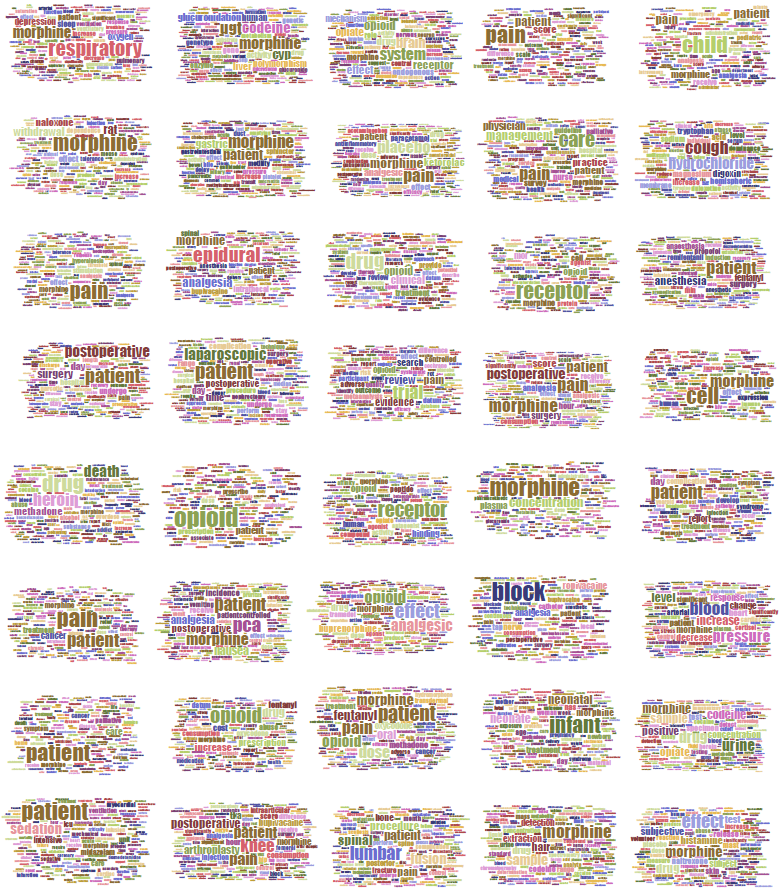 25 word clouds for hydrocodone dataset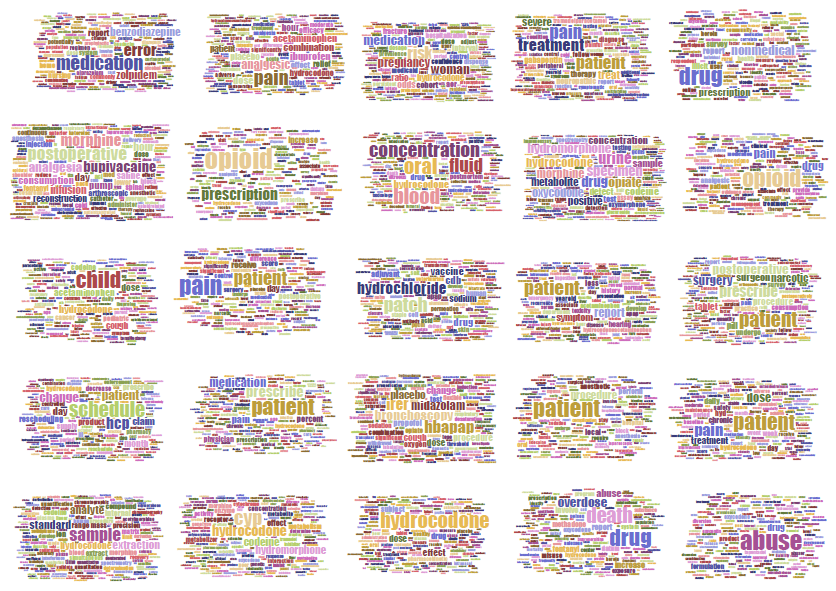 35 word clouds for oxycodone dataset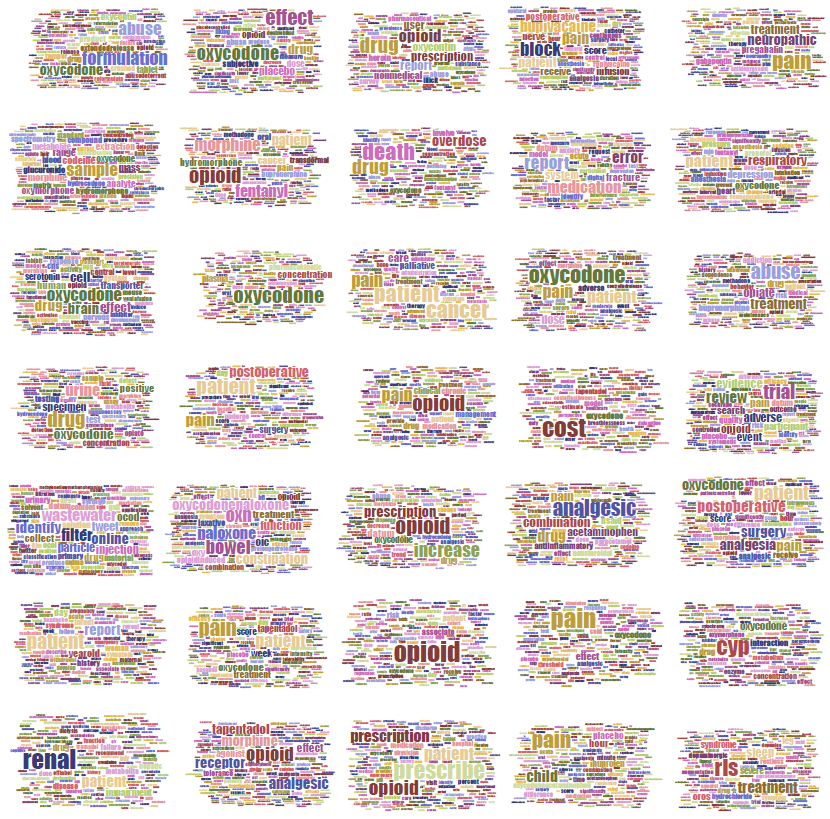 40 word clouds for methadone dataset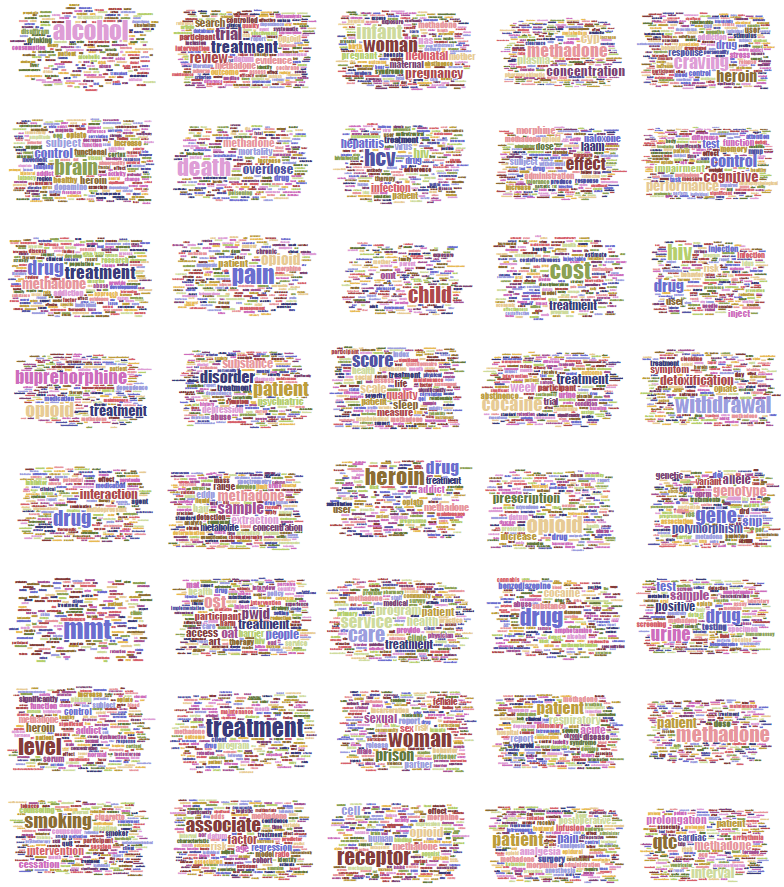 